Publicado en   el 08/09/2015 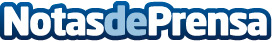  García Tejerina: “Los Estados miembros esperamos una reacción de la Comisión ante una situación muy complicada para el sector lácteo” Datos de contacto:Nota de prensa publicada en: https://www.notasdeprensa.es/garcia-tejerina-los-estados-miembros-esperamos Categorias: Industria Alimentaria http://www.notasdeprensa.es